　札幌らしい交通環境学習とは、「MM※教育」に着目し、「交通」の中に存在する「社会的ジレンマ問題」を通じ、広く、環境意識や公共の精神を醸成することを目的としています。初等教育における学習教材として適することが、これまでの研究事例等で明らかとなっています。※「ＭＭ（モビリティ・マネジメント）」とは、市民が「過度に自動車に頼る状態」から、「公共交通などを含めた多様な交通手段を適度に（かしこく）利用する状態」へと少しずつ改善していく、コミュニケーションを中心とした持続的な一連の取り組み。■実施例［指導計画］●単元の目標情報を活用する産業について、相互関係（利用者や事業者など）に着目して、付加価値を高めるために情報を生かしている産業について捉え、多角的に考える。●単元の構成（8時間扱い）●目標　　バス事業者がバスロケーションシステムを導入する理由を考える活動を通して、「時間の見通しがもてる」という利用者の利便性を高め、持続可能な公共交通のあり方を目指している事業者・市の工夫を捉え、両者の未来を見据えたまちづくりについて考えることができる。　　　　　　　　　　　　　　　　　　　　　　　　　　　　　　　　　●展開●活用する資料
●本時の様子［本時の板書］札幌らしい交通環境学習　指導案　［社会科］実施校札幌市立盤渓小学校札幌市立盤渓小学校札幌市立盤渓小学校札幌市立盤渓小学校実施学級実施学級５年生実施日2018年10月12日（金）　2018年10月12日（金）　2018年10月12日（金）　2018年10月12日（金）　2018年10月12日（金）　指導者金野　ひろの科目/単元名科目/単元名社会科「情報を生かして発展する交通産業」［8時間扱い　本時6/8］社会科「情報を生かして発展する交通産業」［8時間扱い　本時6/8］社会科「情報を生かして発展する交通産業」［8時間扱い　本時6/8］社会科「情報を生かして発展する交通産業」［8時間扱い　本時6/8］社会科「情報を生かして発展する交通産業」［8時間扱い　本時6/8］社会科「情報を生かして発展する交通産業」［8時間扱い　本時6/8］社会科「情報を生かして発展する交通産業」［8時間扱い　本時6/8］1.教材にかかわって①学習指導要領の位置づけ
［小学校　新学習指導要領　社会］●目標　●内容ア　次のような知識及び技能を身に付けること。
（ｱ）放送、新聞などの産業は、国民生活に大きな影響を及ぼしていることを理解すること。（ｲ）大量の情報や情報通信技術の活用は、様々な産業を発展させ、国民生活を向上させていることを理解すること。（ｳ）聞き取り調査をしたり映像や新聞などの各種資料で調べたりして、まとめること。イ　次のような思考力、判断力、表現力等を身に付けること。情報を集め発信するまでの工夫や努力などに着目して、放送、新聞などの産業の様子を捉え、それらの産業が国民生活に果たす役割を考え、表現すること。情報の種類、情報の活用の仕方などに着目して、産業における情報活用の現状を捉え、情報を生かして発展する産業が国民生活に果たす役割を考え、表現すること。（内容の取扱い）イ　アの（ｲ）及びイの（ｲ）については、情報や情報技術を活用して発展している販売、運輸、観光、医療、福祉などに関わる産業の中から選択して取り上げること。その際、産業と国民の立場から多角的に考えて、情報化の進展に伴う産業の発展や国民生活の向上について、自分の考えをまとめることができるよう配慮すること。①学習指導要領の位置づけ
［小学校　新学習指導要領　社会］●目標　●内容ア　次のような知識及び技能を身に付けること。
（ｱ）放送、新聞などの産業は、国民生活に大きな影響を及ぼしていることを理解すること。（ｲ）大量の情報や情報通信技術の活用は、様々な産業を発展させ、国民生活を向上させていることを理解すること。（ｳ）聞き取り調査をしたり映像や新聞などの各種資料で調べたりして、まとめること。イ　次のような思考力、判断力、表現力等を身に付けること。情報を集め発信するまでの工夫や努力などに着目して、放送、新聞などの産業の様子を捉え、それらの産業が国民生活に果たす役割を考え、表現すること。情報の種類、情報の活用の仕方などに着目して、産業における情報活用の現状を捉え、情報を生かして発展する産業が国民生活に果たす役割を考え、表現すること。（内容の取扱い）イ　アの（ｲ）及びイの（ｲ）については、情報や情報技術を活用して発展している販売、運輸、観光、医療、福祉などに関わる産業の中から選択して取り上げること。その際、産業と国民の立場から多角的に考えて、情報化の進展に伴う産業の発展や国民生活の向上について、自分の考えをまとめることができるよう配慮すること。②モビリティ・マネジメント教育の視点から　本単元では、持続可能な社会の実現に向けて努力するJRバスと札幌市の取り組みを通して「情報や情報技術を活用して、運輸に関わる産業がどのように発展しているのかを考える」ことをねらいとする。また、依然として赤字路線が多く、いつ市民の足である公共交通が無くなってもおかしくないという事実から、企業や行政の取り組みと、札幌市民としての社会参画意識にも目を向けさせていく。　本時では、バスロケーションシステムを取り入れる社会的事象からJRバスと札幌市がねらっている意図について考える活動を通して、持続可能な社会を追究していく。スマートフォンの普及率のグラフから、何十年先のことまで考えている企業と行政の取り組みにも目を向けさせていく。②モビリティ・マネジメント教育の視点から　本単元では、持続可能な社会の実現に向けて努力するJRバスと札幌市の取り組みを通して「情報や情報技術を活用して、運輸に関わる産業がどのように発展しているのかを考える」ことをねらいとする。また、依然として赤字路線が多く、いつ市民の足である公共交通が無くなってもおかしくないという事実から、企業や行政の取り組みと、札幌市民としての社会参画意識にも目を向けさせていく。　本時では、バスロケーションシステムを取り入れる社会的事象からJRバスと札幌市がねらっている意図について考える活動を通して、持続可能な社会を追究していく。スマートフォンの普及率のグラフから、何十年先のことまで考えている企業と行政の取り組みにも目を向けさせていく。2.単元にかかわって2.単元にかかわって子どもの主な活動子どもの主な活動【１時間】インターネットで情報が気軽に入手できるね。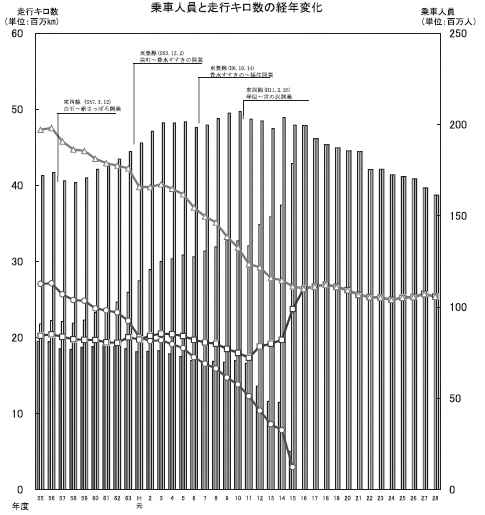 【５時間】【１時間】インターネットで情報が気軽に入手できるね。【６時間】〇11月からばんけいバスで、バスロケが導入されるよ【２時間】　【６時間】〇11月からばんけいバスで、バスロケが導入されるよ【２時間】　【７時間】【２時間】　【８時間】【３・４時間】　【８時間】3. 本時の目標と学習展開	学 習 展 開学 習 展 開教師のかかわり問いを生む場　・校区のばんけいバスが11月に導入する事実を提示することで、そのよさを探りたくなる思いを生む。　多様な考えをつなぐ場　　　・ペア交流や全体交流の中で、具体的な生活場面や、自分の体験などを引き出せるように関わる。・全4社が２０２０年までに導入する事実を提示し、札幌市全体のあり方に目を向けさせる。多様な考えをつなぐ場〇これから市の人口が減っていく中で、運行情報提供システムを活用して公共交通を充実させるとどんないいことがあるかな。〇これから市の人口が減っていく中で、運行情報提供システムを活用して公共交通を充実させるとどんないいことがあるかな。・札幌市の人口減少を予測するグラフを提示し、公共交通の将来について思考を広げる。◆持続可能な公共交通のあり方を目指している事業者・市の工夫を捉えたまちづくりについて考えることができる。板書計画板書計画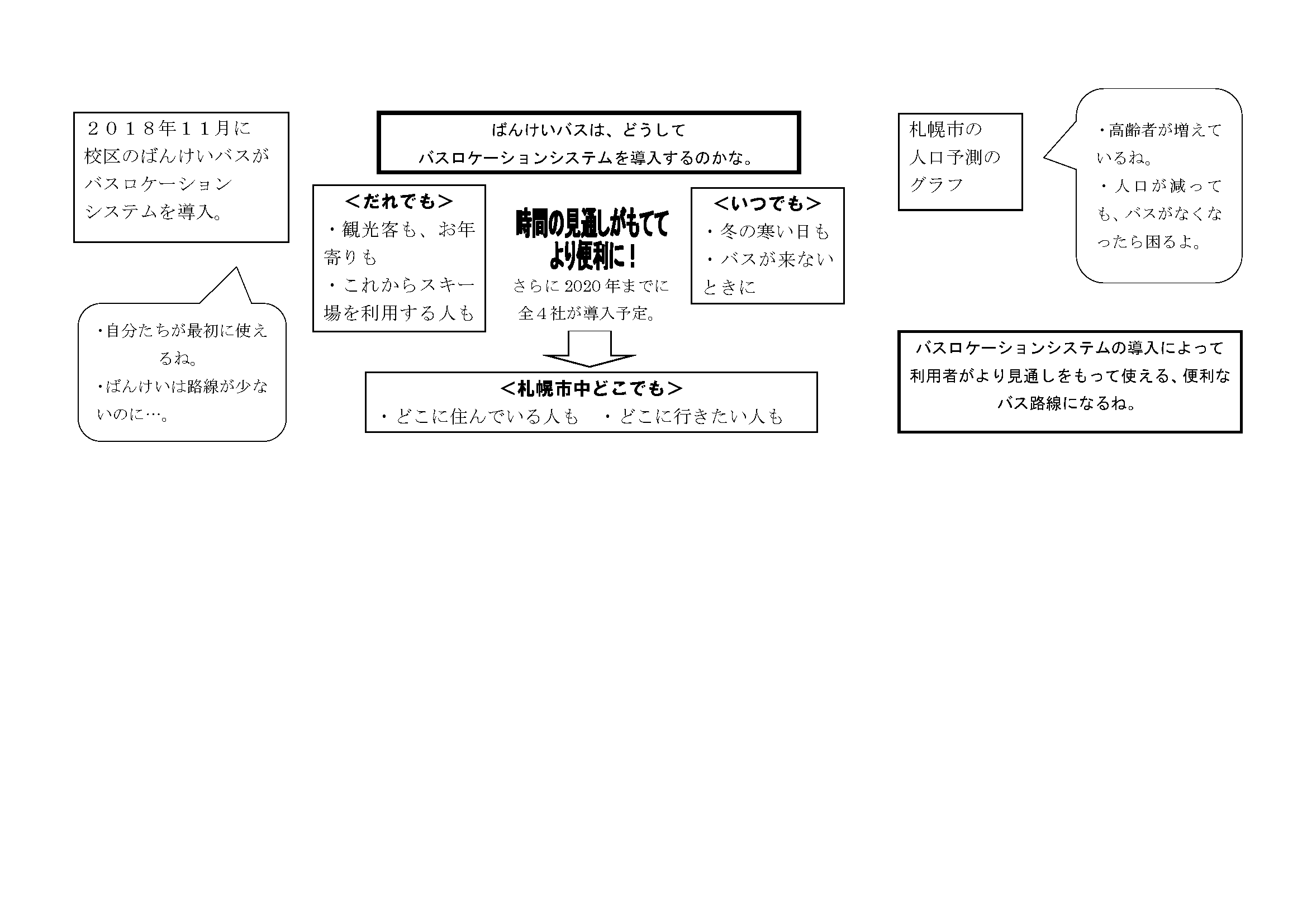 4.本時で活用する資料と本時の様子4.本時で活用する資料と本時の様子4.本時で活用する資料と本時の様子4.本時で活用する資料と本時の様子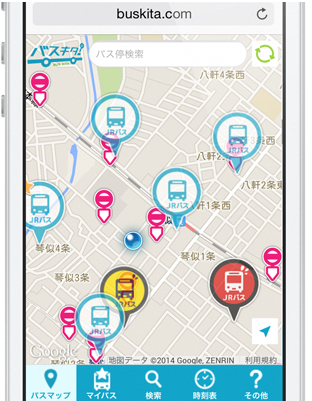 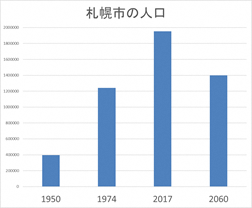 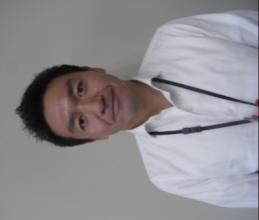 バスキタ札幌市の人口予測のグラフ市役所の方の写真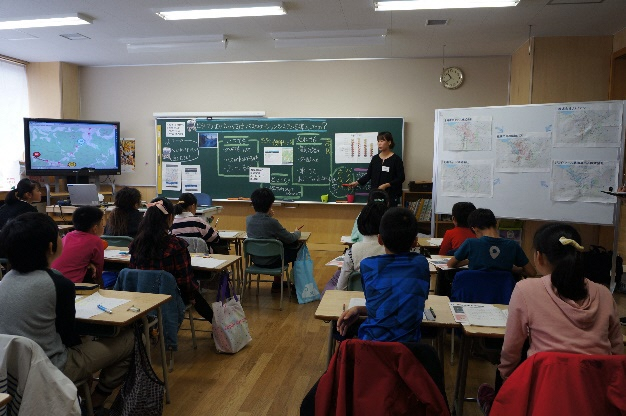 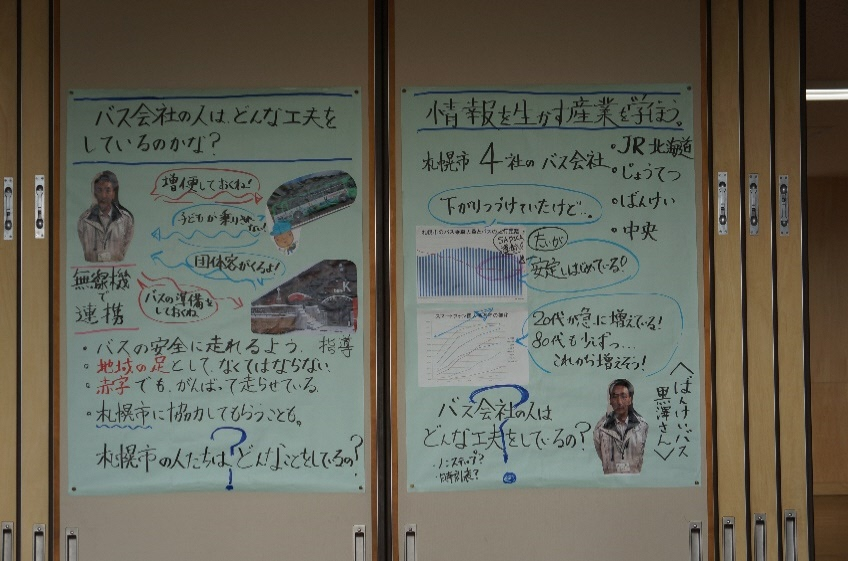 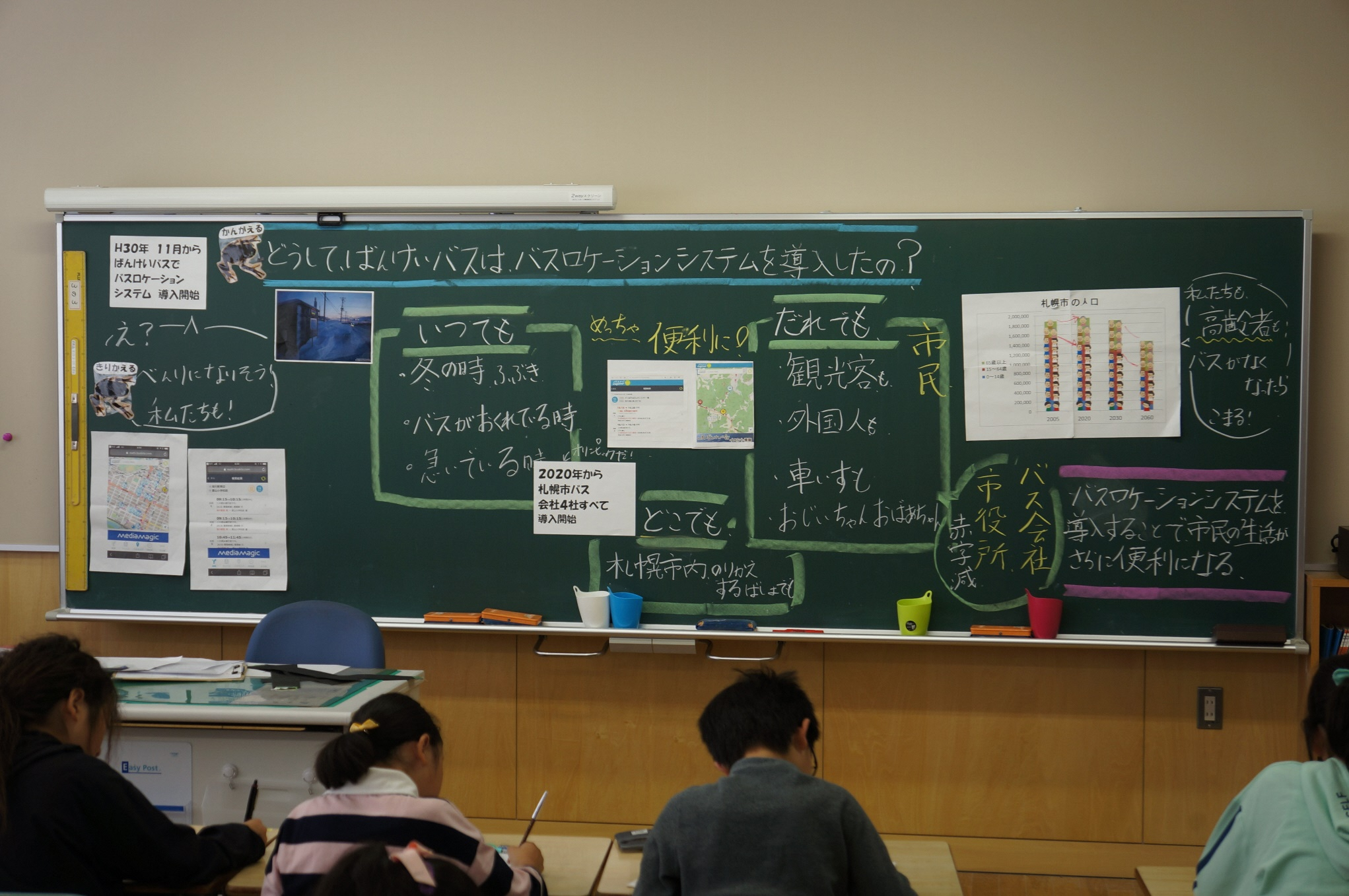 札幌らしい交通環境学習2018